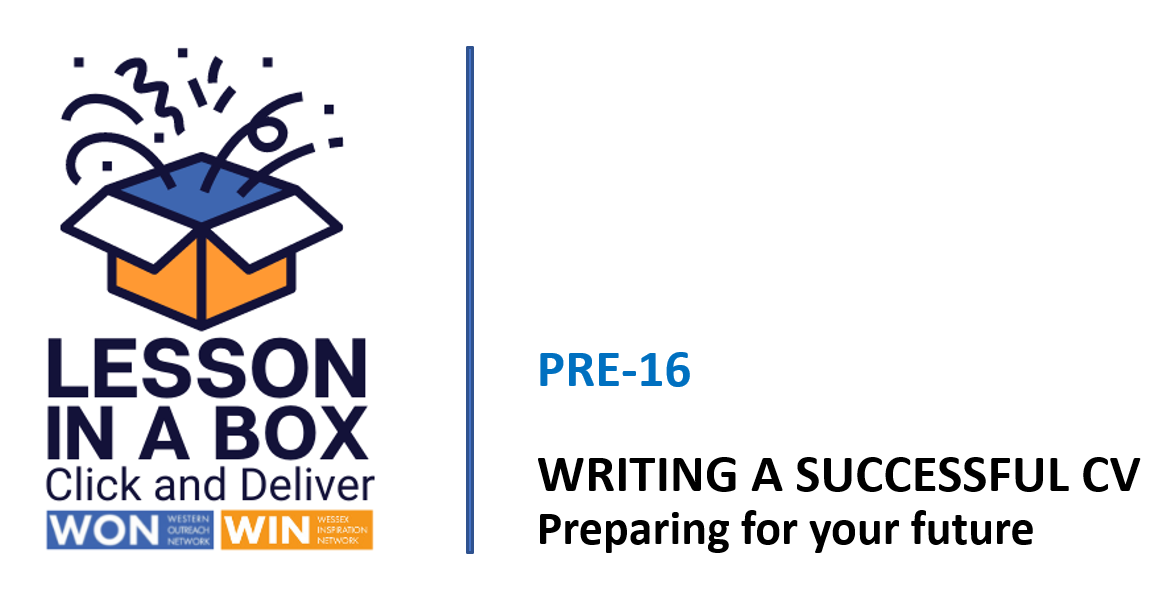 Delivery Notes - Session 2Session Time25 minutes Session Objectives:To identify personal skills and qualities.Understand why describing your hobbies and interests is important to an employer.To identify work-related activities.Learning Outcomes:1) Can describe and write three main skills and give an example from own experiences.2) Can identify relevant hobbies and interests.2) Can describe current work-related activities.Session Objectives:To identify personal skills and qualities.Understand why describing your hobbies and interests is important to an employer.To identify work-related activities.Learning Outcomes:1) Can describe and write three main skills and give an example from own experiences.2) Can identify relevant hobbies and interests.2) Can describe current work-related activities.Resources White BoardTeacher delivery via Power Point CV templateAssessment/Pupil progress Verbal feedback, response to Q&A, written tasksTake-Home TaskCompletion of CVResources White BoardTeacher delivery via Power Point CV templateAssessment/Pupil progress Verbal feedback, response to Q&A, written tasksTake-Home TaskCompletion of CVTimeActivity Purpose                                   INTRODUCTION0-1 mins2-3 mins4-6 mins6-10minsSlides 1/2/3Welcome the students and introduce the session. Explain that this session will focus on the skills and work experience sections of their CV.Give out CV template to class.Slide 4Hands up if - ask students to identify some relevant experiences for their CVSlide 5Show top skills slide. Ask students to map their experiences against these skills.Slide 6Ask students to complete the skills and personal qualities section of their CVTo reinforce those skills and experiences that will create a good CVIdentify extra-curricular activities and personal interestsMap experience and skillsTo demonstrate how everyday experiences reveal transferable skillsDEVELOPMENT/CONCLUSION10-12 mins12-1718-2324-25Slide 7Watch video and discussSlide 8Brainstorm activity - ask students to identify their own work-related activitiesSlide 9Ask students to list and describe their work-related experiences in the employment section of their CVSlide 10Play agree / disagree game - discuss resultsSlide 11Highlight relevant links and ask students to complete their CV’sPlease complete the teacher feedback form hereTo understand how to include relevant hobbies and interests in a CVTo identify unique work-related experiences.To complete work employment section of CVTo consolidate CV knowledge